                                                                                                                Утверждаю: « 01» ноября 2020 гДиректор ГОБУК МОДЮБ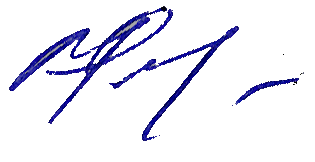 ____________ Н.В.ФеклистоваПОЛОЖЕНИЕ О ПРОВЕДЕНИИ ОНЛАЙН ИГРЫ-КВЕСТА «Читаем книгу - открываем мир: марафон знаний»Общие положения.Онлайн игра-квест (в дальнейшем Квест) организуется ГОБУК Мурманской областной детско-юношеской библиотекой имени В.П.Махаевой. Путешествие проводится для детей от 6 до 12 лет и их родителей, не зависимо от региона проживания.Для участия в Квесте необходимо прислать ключевое слово – «марафон» и заполнить анкету участника (в электронном виде). На конкурс принимаются ответы на вопросы каждого из этапов игры.Цель Квеста: приобщение детей к чтению;формирование интереса у  детей к научно - популярной литературе;приобретение практического навыка работы с текстом.1.2  Задачи Квеста:Пропаганда чтения среди детей.Расширение читательского кругозораВозрождение традиций семейного чтения.Повышение общественного интереса к библиотекам.Участники Квеста.В онлайн-игре могут принять участие дети в возрасте от 6 до 12 лет (участие родителей приветствуется), независимо от региона проживания.Содержание игры.3.1. Участники Квеста, отправившие ключевое слово и подавшие заявку, после старта игры получают задания первого, а затем последующих этапов в указанные сроки. К выполнению заданий каждого последующего этапа, можно приступить только после выполнения заданий предыдущего. 3.2. Во время выполнения заданий приветствуется помощь родителей (куратора). В бланк с вопросами впечатываются ответы и высылаются обратным письмом, в электронном виде (в формате документа «word»).3.3.  Этапы игры: 1 этап –  02.11– 08.11    Подвиг Минина и Пожарского2 этап –  09.11 – 15.11    Какая завтра погода?3 этап –  16.11 – 22.11    Семь раз отмерь?4 этап -   23.11-29.11       По дорожке по бульвару…5 этап -   30.11-6.12         Рельсы, рельсы, шпалы, шпалы…6 этап -  7.12- 13.12         Герои РоссииУчастники онлайн-Квеста читают рекомендованные произведения из серии и отвечают на заданные вопросы.  Заполняют бланк с ответами в электронном виде, обязательно, указав порядковый номер вопроса. Условия и порядок проведения Квеста.Онлайн-марафон проводится с 02 ноября по 13 декабря 2020 года.После окончания каждого этапа подводятся промежуточные итоги, которые будут размещены на странице во Вконтакте (https://vk.com/bibliomalishi)Для участия в конкурсе допускаются несколько детей из одной семьи, но анкета участника заполняется на каждого ребёнка индивидуально.  Один родитель (куратор) может подготовить одного и более участников. Задания последующих этапов можно получить только после выполнения предыдущего. Работы, поступившие после окончания всего онлайн - Квеста не принимаются.4.1. Работы, отправленные на проверку, не возвращаются. 4.2. Организаторы оставляют за собой право использовать работы участников в рекламных целях ГОБУК МОДЮБ.4.3.Участие в Квесте бесплатное,  документ подтверждающий участие (диплом, грамота), платный. Стоимость 150 рублей за электронный вариант документа (диплом, грамота) участника или куратора и 200 рублей за бумажный.4.4.  Способы оплаты.Организационный взнос может быть оплачен:Безналичный способ оплаты: перевод через банки.Оплата должна быть произведена одним платежом за участие одной работы (например, оплачиваете 1 документ участнику и 1 документ куратору) или за всех участников и кураторов от образовательного учреждения.  После оплаты, необходимо, обязательно, прислать копию чека.Чек высылается на электронную почту ВМЕСТЕ с электронным бланком ответов любого из этапов или после окончания онлайн игры-Квеста.Фото чека должно быть подписано фамилией и именем участника онлайн- квеста, а также сопровождаться пояснением – за кого была произведена оплата (один или несколько участников, и/или куратор(ы).Реквизиты для оплаты в банке.Государственное областное бюджетное учреждение культуры «Мурманская областная детско – юношеская библиотека имени В.П. Махаевой» (ГОБУК МОДЮБ)183025, г. Мурманск, ул. Буркова, д.30.ИНН 5190103530  /   КПП 519001001ОКТМО 47701000УФК по Мурманской области (ГОБУК МОДЮБ, л/с 20496Ц03640)р/сч 40601810500001000001 БИК 044705001  КБК 00000000000000000130Отделение Мурманск г. МурманскНазначение платежа: 00000000000000000130 за документ участника!!!2.Наличный способ оплаты: через кассу на первом этаже в здании библиотеки.4.5. Отправив ключевое слово, заявку участника, вы принимаете все правила, указанные в положении, а также родитель или законный представитель несовершеннолетнего участника дает согласие организатору Квеста на обработку персональных данных.Требования к оформлению.Принимаются работы только в электронном виде.  Набранные в текстовом документе («word»).Как правильно подать заявку.  В первом письме отправить – ключевое слово «марафон» и дождаться ответа от организаторов с дальнейшими инструкциями онлайн-игры-Квеста. Старт первого этапа и рассылка заданий будет осуществляться с 02 ноября!Внимание!!!     Электронный адрес пишите, пожалуйста, правильно -  bibliomalishi@yandex.ruКлючевое слово также можно прислать ТОЛЬКО В ЛИЧНОМ СООБЩЕНИИ Библиомалышу Мурманскому в социальной сети во  Вконтакте (https://vk.com/bibliomalishi)Обращаем Ваше внимание, если ключевое слово было отправлено Вами на электронный адрес, то и все этапы игры вы проходите далее, используя только тот электронный адрес, с которого был зарегистрирован участник!!!
Если ключевое слово было отправлено для регистрации в игре, в социальной сети во Вконтакте, то все последующие инструкции и этапы игры вы проходите на этой платформе от имени страницы пользователя, осуществившего регистрацию.В противном случае  работы проверяться организаторами игры не будут!!! Порядок подведения итогов Квеста и награждение.Победители награждаются дипломами I, II и III степени, участники - грамотами, в соответствии с пунктом 4.5 настоящего положения.Публикация общих итогов Квеста  23 декабря 2020 года в группе во Вконтакте (https://vk.com/clubbibliomalishi) и на официальном сайте ГОБУК МОДЮБ. Рассылка оплаченных электронных документов будет осуществлена с 27 декабря на почтовый ящик, указанный в заявке или в социальной сети во Вконтакте, в личном сообщении участнику (куратору) в течении 30 рабочих дней.Координаторы Квеста.Подготовку и проведение онлайн-игры-квеста осуществляет отдел библиотечного обслуживания обучающихся 1-4 классов ГОБУК МОДЮБ г. Мурманска,контактный телефон – 8(8152)44-34-33Для проведения Квеста формируется жюри. 7.1. Состав жюри:председатель жюри: Баданина Татьяна Николаевна, зам.директора ГОБУК МОДЮБзаместитель председателя жюри: Загреба Галина Фёдоровна, зав. отделом библиотечного обслуживания обучающихся 1-4 классовчлены жюри: Невзорова Галина Александровна, главный библиотекарь, отдела библиотечного обслуживания обучающихся 1-4 классовСохань Ольга Викторовна, ведущий библиотекарь, отдела библиотечного обслуживания обучающихся 1-4 классовКулагина Марина Александровна, ведущий библиотекарь, отдела библиотечного обслуживания обучающихся 1-4 классовКолегова Дарья Симоновна, ведущий библиотекарь, отдела библиотечного обслуживания обучающихся 1-4 классовГельфанд Вера Николаевна, зав. отделом библиотечных фондов и каталоговФандюхина Александра Львовна, педагог - психолог 7.2. Критерии оценки работ:точность и полнота ответов;эстетическое содержание оформления работы; соответствие возрастным возможностям участника; 7.3 Жюри не предоставляет письменные или устные объяснения своего решения авторам работ, заявленных на конкурс. 
